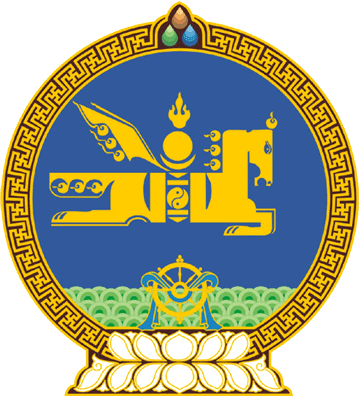 МОНГОЛ УЛСЫН ИХ ХУРЛЫНТОГТООЛ2023 оны 05 сарын 04 өдөр     		            Дугаар 36                     Төрийн ордон, Улаанбаатар хот   Монголын үндэсний олон нийтийн   радио, телевизийн Үндэсний зөвлөлийн   гишүүнээр томилох, гишүүнээс   чөлөөлөх тухайМонгол Улсын Их Хурлын чуулганы хуралдааны дэгийн тухай хуулийн 108 дугаар зүйлийн 108.2 дахь хэсэг, Олон нийтийн радио, телевизийн тухай хуулийн 21 дүгээр зүйлийн 21.2, 21.8 дахь хэсгийг үндэслэн Монгол Улсын Их Хурлаас ТОГТООХ нь:1.Монголын үндэсний олон нийтийн радио, телевизийн Үндэсний зөвлөлийн гишүүнээр Нямдаваагийн Монсор, Жаргалсайханы Золзаяа нарыг томилсугай.2.Монголын үндэсний олон нийтийн радио, телевизийн Үндэсний зөвлөлийн гишүүнээс Хайдавын Чилаажавыг чөлөөлсүгэй.3.Энэ тогтоолыг 2023 оны 05 дугаар сарын 04-ний өдрөөс эхлэн дагаж мөрдсүгэй.	МОНГОЛ УЛСЫН 	ИХ ХУРЛЫН ДАРГА 				Г.ЗАНДАНШАТАР 